Консультация для родителейРазвитие мелкой моторики рук и конструктивного праксиса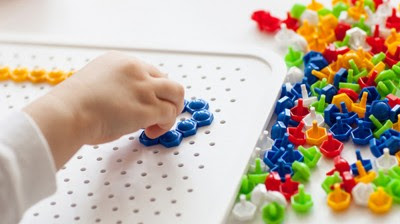 Показать отдельно один палец (указательный), затем два (указательный и средний) и т.д.Показать колечки, попеременно соединяя каждый палец с большим пальцем.Пальчиковые гимнастики.Застегивание и расстегивание пуговиц, кнопок, крючков.Завязывание и развязывание лент, шнурков, узелков на веревке.Завинчивание и отвинчивание крышек, банок, пузырьков.Плетение косичек из ниток, венков из цветов.Нанизывание бус на нитку.Изготовление поделок из бумаги, природного материала.«Пальчиковые бассейны» (желуди, каштаны, фасоль, горох, чечевица, морские камешки).Раскрашивание картинки, не выходя за контуры.Обводка и штриховка предметов (проводить вертикальные, горизонтальные и наклонныелинии).Рисование по точкам, по клеточкам.Складывание разрезных картинок (по горизонтали, по вертикали, по диагонали).Выкладывание пазлов.Складывание кубиков с изображением объектов по лексическим темам.Выкладывание фигур из счетных палочек по показу, по образцу, по схеме.Конструкторы «Lego», «Геометрические фигуры», строительные наборы (деревянные),«Мозаика» и др.Сборно-разборные игрушки .Логические блоки Дьенеша.Счетные палочки Кюизенера.Кубики Никитина «Выложи квадрат».Подготовлено воспитателем Соколюк Л.В. по материалам Интернета